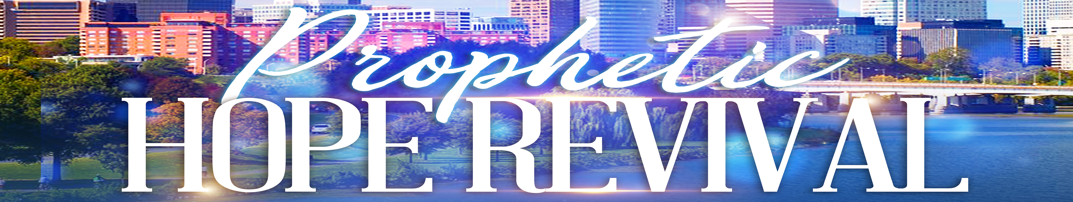 Sermon Title: “___________________________________” Dr. Marcus E. HarrisKey Points & Texts:Daniel 3:13-15Nebuchadnezzar’s First DreamThe Golden Image - Prophetic Hope Message: We must have and ____________ faith in God ______________ of the outcomes to ________  ____________  in these  __________ end times.Man’s Religion Seeks To _______________ GOD!Answer The Question!The Rest Of The StoryDaniel 3:28 (NKJV) 28 Nebuchadnezzar spoke, saying, “Blessed be the God of Shadrach, Meshach, and Abed-Nego, who sent His Angel and delivered His servants who trusted in Him, and they have frustrated the king’s word, and yielded their bodies, that they should not serve nor worship any god except their own God! Sermon Notes October 17, 2022Sermon Title:  _____________________________________________Key Points & Texts: ________________________________________ ______________________________________________________________________________________________________________________________________________________________________________________________________________________________________________________________________________________________________________________________________________________________________________________________________________________________________________________________________________________________________________________________________________________________________________________________________________________________________________________________________________________________________________________________________________________________________________________________________________________________________________________________________________________________________________________________________________________________________________________________________________________________________________________________________________________________________________________________________________________________________________________________________________________________________________________________________________________________________________________________________________________________________________________